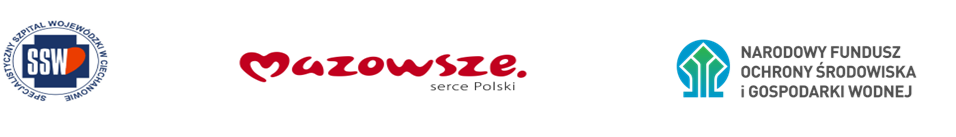 Załącznik nr 7 – Kryterium Personeludotyczy postępowania znak. ZP/2501/51/24 – Zaprojektowanie i wykonanie robót budowlanych w ramach projektu pn. „Zwiększenie efektywności energetycznej budynków należących do Specjalistycznego Szpitala Wojewódzkiego w Ciechanowie”.Projekt współfinasowany:•	Ze środków Narodowego Funduszu Ochrony Środowiska i Gospodarki Wodnej w ramach programu priorytetowego nr 3.4.1 Budownictwo Energooszczędne Część 1) Zmniejszenie zużycia energii w budownictwie.•	Ze środków Samorządu Województwa Mazowieckiego, w ramach dotacji celowej.Wykaz osób skierowanych przez Wykonawcę do realizacji zamówieniaUwaga: Dokument nie podlega uzupełnieniu po upływie terminu składania ofert.Imię i NazwiskoKierownik robótbranzy sanitarnejImię i NazwiskoKierownik robótbranzy sanitarnejInformacje o doświadczeniu/ nr uprawnień oraz  zamówieniu/projekcie/usłudze (nazwa wykonanego zamówienia, nazwa zamawiającego, siedziba zamawiającego, termin wykonania, rola/udział w realizowanym projekciena potwierdzenie warunku udziału w postępowaniu, o którym mowa w Rozdziale IV ust 1 pkt 1.4.2 SWZ oraz kryterium  oceny ofert -zgodnie z rozdziałem XX SWZInformacje o doświadczeniu/ nr uprawnień oraz  zamówieniu/projekcie/usłudze (nazwa wykonanego zamówienia, nazwa zamawiającego, siedziba zamawiającego, termin wykonania, rola/udział w realizowanym projekciena potwierdzenie warunku udziału w postępowaniu, o którym mowa w Rozdziale IV ust 1 pkt 1.4.2 SWZ oraz kryterium  oceny ofert -zgodnie z rozdziałem XX SWZInformacje o doświadczeniu/ nr uprawnień oraz  zamówieniu/projekcie/usłudze (nazwa wykonanego zamówienia, nazwa zamawiającego, siedziba zamawiającego, termin wykonania, rola/udział w realizowanym projekciena potwierdzenie warunku udziału w postępowaniu, o którym mowa w Rozdziale IV ust 1 pkt 1.4.2 SWZ oraz kryterium  oceny ofert -zgodnie z rozdziałem XX SWZ1.23Imię i NazwiskoKierownik budowyImię i NazwiskoKierownik budowyInformacje o doświadczeniu/ nr uprawnień oraz  zamówieniu/projekcie/usłudze (nazwa wykonanego zamówienia, nazwa zamawiającego, siedziba zamawiającego, termin wykonania, rola/udział w realizowanym projekcie na potwierdzenie warunku udziału w postępowaniu, o którym mowa w Rozdziale IV ust 1 pkt 1.4.1 SWZ oraz kryterium  oceny ofert -zgodnie z rozdziałem XX SWZInformacje o doświadczeniu/ nr uprawnień oraz  zamówieniu/projekcie/usłudze (nazwa wykonanego zamówienia, nazwa zamawiającego, siedziba zamawiającego, termin wykonania, rola/udział w realizowanym projekcie na potwierdzenie warunku udziału w postępowaniu, o którym mowa w Rozdziale IV ust 1 pkt 1.4.1 SWZ oraz kryterium  oceny ofert -zgodnie z rozdziałem XX SWZInformacje o doświadczeniu/ nr uprawnień oraz  zamówieniu/projekcie/usłudze (nazwa wykonanego zamówienia, nazwa zamawiającego, siedziba zamawiającego, termin wykonania, rola/udział w realizowanym projekcie na potwierdzenie warunku udziału w postępowaniu, o którym mowa w Rozdziale IV ust 1 pkt 1.4.1 SWZ oraz kryterium  oceny ofert -zgodnie z rozdziałem XX SWZ1.234kwalifikowany podpis elektroniczny 